Totalitarian Leaders Comparison7-4-4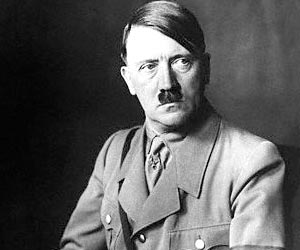         Adolf HitlerNickname:________________Years of Rule:_______to ________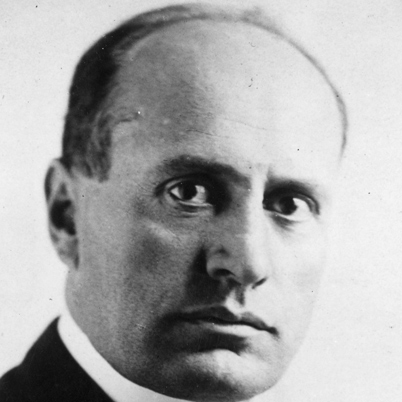 Benito MussoliniNickname:_______________Years of Rule:_____to ______